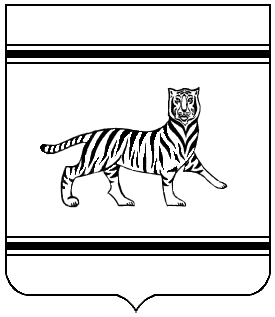 Муниципальное образование «Амурзетское сельское поселение»Октябрьского муниципального района Еврейской автономной области АДМИНИСТРАЦИЯ  СЕЛЬСКОГО ПОСЕЛЕНИЯ ПОСТАНОВЛЕНИЕ 15.03.2017							                                       № 25с. АмурзетОб утверждении регламента подготовки планов нормотворческой деятельности администрации муниципального образования «Амурзетское сельское поселение» Октябрьского муниципального района Еврейской автономной области        В соответствии с Федеральным законом от 06.10.2003 N 131-ФЗ "Об общих принципах организации местного самоуправления в Российской Федерации", Уставом муниципального образования «Амурзетское сельское поселение», администрация сельского поселенияПОСТАНОВЛЯЕТ:1.Утвердить регламент подготовки планов нормотворческой деятельности администрации муниципального образования «Амурзетское сельское поселение» Октябрьского муниципального района Еврейской автономной области.2.Контроль за исполнением настоящего постановления оставляю за собой.3.Опубликовать настоящее постановление в Информационном вестнике Амурзетского сельского поселения и на странице Амурзетского сельского поселения официального сайта Октябрьского муниципального района.4.Настоящее постановление вступает в силу после дня его официального опубликования.Глава администрации сельского поселения 					                    Н.В. ШаляпинГотовил:Главный специалист-экспертадминистрации сельского поселения                                                С.Г. КибиревРегламент подготовкипланов нормотворческой деятельности администрациимуниципального образования «Амурзетское сельское поселение» Октябрьского муниципального района Еврейской автономной области	В соответствии с Федеральным законом от 6 октября 2003 года № 131-ФЗ «Об общих принципах организации местного самоуправления в Российской Федерации», уставом муниципального образования, по вопросам местного значения органами местного самоуправления принимаются муниципальные правовые акты. Муниципальные правовые акты не должны противоречить Конституции Российской Федерации, федеральным конституционным законам, федеральным законам.Муниципальный правовой акт – это решение по вопросам местного значения, принятое органом местного самоуправления, документально оформленное, обязательное для исполнения на территории муниципального образования, устанавливающее либо изменяющее общеобязательные правила или имеющее индивидуальный характер.Нормотворческая деятельность – это организационно оформленная публичная деятельность правотворческих органов местного самоуправления в рамках их компетенции по выявлению потребности в нормативном правовом регулировании общественных отношений в муниципальном образовании и изданию в соответствии с выявленными потребностями новых нормативных правовых актов, изменению или отмене действующих.Проект нормативного правового акта - документ, содержащий текст проекта нормативного правового акта и внесенный в установленном порядке на рассмотрение правотворческого органа местного самоуправления.В рамках нормотворчества органов местного самоуправления осуществляется;•	прогнозирование нормотворчества;планирование нормотворческой деятельности;подготовка проектов нормативных правовых актов органов местного самоуправления;рассмотрение и принятие нормативных правовых актов;опубликование нормативных правовых актов.Правотворчество органов местного самоуправления осуществляется на плановой основе с учетом правовых прогнозов.Планы подготовки проектов нормативных правовых актов предусматривают разработку проектов наиболее важных и трудоемких актов и не исключают подготовку проектов вне плана.Планы подготовки проектов нормативных правовых актов могут быть краткосрочными (годичными), среднесрочными (двух-, трехлетними) и долгосрочными (пяти-, семилетними).В целях оперативного руководства правоподготовительными работами могут разрабатываться и утверждаться ежеквартальные и полугодовые рабочие планы (планы-графики) подготовки нормативных правовых актов.	Планы подготовки проектов нормативных правовых актов  формируются с учетом программ и планов работы органов местного самоуправления.План нормотворческой деятельности администрации разрабатывается на основании предложений(инициативы) депутатов представительного органа местного самоуправления, его комиссий, главы муниципального образования, администрации муниципального образования, межведомственных комиссий и других заинтересованных лиц,План нормотворческой деятельности является документом, в котором указывается наименование проекта нормативного правового акта, подлежащего, инициатор разработки проекта нормативного правового акта, исполнитель проекта нормативного правового акта, срок подготовки проекта нормативного правового акта.Инициатор разработки нормативного правового акта вносит свое предложение  для внесения в план нормотворческой деятельности.Предложения, поступившие в администрацию, рассматриваются в течение 10 рабочих дней. По итогам рассмотрения инициатору разработки нормативного правового акта в течение 3 дней направляется письменное уведомление о включении нормативного правового акта в план нормотворческой деятельности или об отказе.Отказ во включении в план нормотворческой деятельности может быть по причине:	- отсутствия полномочий у администрации по принятию предлагаемого нормативного правового акта;- несоответствия предложения действующему законодательству;- наличия нормативного правового акта, регулирующего правоотношения по предлагаемым вопросам.Проекты нормативных правовых актов, включенные в планы нормотворческой деятельности, подлежат разработке соответствующими специалистами администрации, указанными в плане в качестве исполнителей.Для учета общественного мнения администрация муниципального образования может выступать инициатором проведения собраний, конференций или опроса граждан.Планы нормотворческой деятельности могут обсуждаться на совещаниях, комиссиях администрации с привлечением общественности, организаций, представителей территориального самоуправления.Планы нормотворческой деятельности администрации муниципального образования публикуются в средствах массовой информации и размещаются на странице Амурзетского сельского поселения официального сайта Октябрьского муниципального района. Вопросы, предложения населения по планам нормотворческой деятельности учитываются при разработке нормативных правовых актов.План нормотворческой деятельности формируется специалистом администрации Амурзетского сельского поселения  по организационной роботе после предварительной оценки и согласования заместителем главы администрации. Предложения о включении в план нормотворческой деятельности проекта нормативно правового акта направляются специалисту администрации по организационной работе. После проработки предложения депутатов представительного органа местного самоуправления, его комиссий, главы муниципального образования, администрации муниципального образования, межведомственных комиссий и других заинтересованных лиц, проект вносится в план нормотворческой деятельности.План нормотворческой деятельности администрации подлежит утверждению главой администрации муниципального образования «Амурзетское сельское поселение» Октябрьского муниципального района еврейской автономной области. УТВЕРЖДЕНпостановлением администрации Амурзетского сельского  поселения от 15.03. 2017 № 25